9.9 bis Timesheet elettronico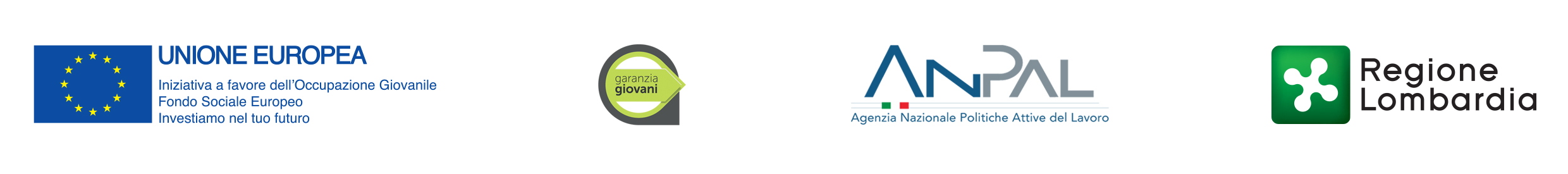 GARANZIA GIOVANI – FASE II – INTERVENTI FORMATIVI DI RECUPERO DELLA DISPERSIONE SCOLASTICA E FORMATIVATIMESHEET DESTINATARIODG Formazione e Lavoro Piazza Città di Lombardia, 120124 MilanoFirma destinatario